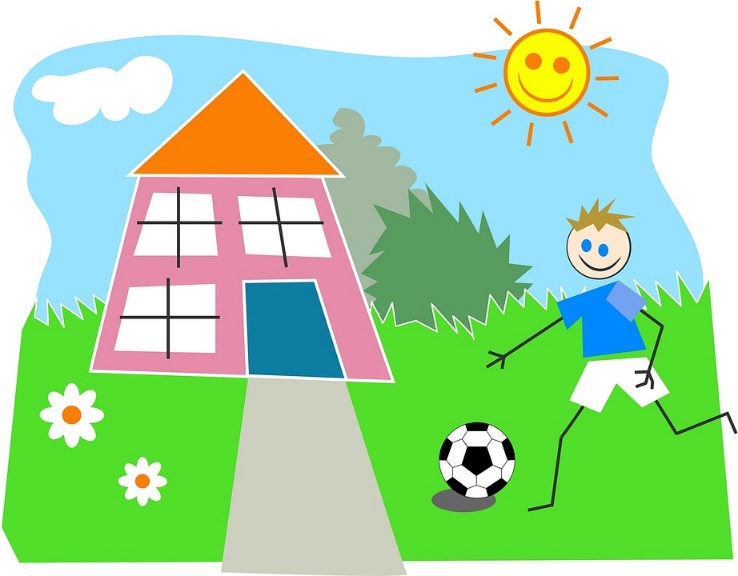 Fill in the gap with living room, kitchen, garage, garden, bathroom, bedroom, hallway, dining roomI brush my teeth in the _______________.She  lays on the sofa in the _______________.They  eat in the _______________.I take off my shoes in the _______________.You play outside in the _______________.We keep many things in the _______________.He sleeps in the _______________.They cook in the _______________.Name: ____________________________    Surname: ____________________________    Nber: ____   Grade/Class: _____Name: ____________________________    Surname: ____________________________    Nber: ____   Grade/Class: _____Name: ____________________________    Surname: ____________________________    Nber: ____   Grade/Class: _____Assessment: _____________________________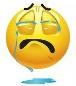 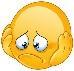 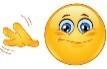 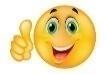 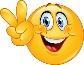 Date: ___________________________________________________    Date: ___________________________________________________    Assessment: _____________________________Teacher’s signature:___________________________Parent’s signature:___________________________